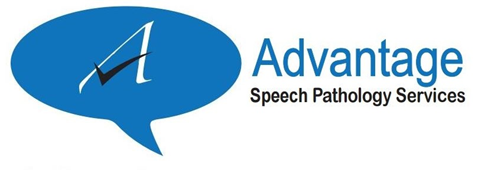 Clinic Protocols for COVID-19Advantage Speech Pathology Services has put preventative measures in place due to the spread of COVID-19.  Given the nature of our evaluation and treatment methods, we will be working in close proximity to your child/children with personal protective equipment on.  By consenting, you voluntarily assume all risks and agree that you will not hold Advantage Speech Pathology Services, or any of its’ Therapists, responsible for any resulting illness following a scheduled session.Advantage Speech Pathology Services has put provisions in place to decrease the risk and transmission of COVID-19 to our clients and Therapists which include:Use of Personal Protective Equipment for all TherapistsPre-screening and screening measures for parent/caregiver, child and Therapists including temperature checksClosure of waiting areas in our clinicsOne parent/caregiver to accompany each child for sessions is preferredStaggered scheduled sessionsUse of hand sanitizers upon entering and exiting the clinicsWe ask that you arrive to your scheduled session 10 minutes prior to allow for screenings.  Once you have arrived, we ask that you please wait in your cars and contact your Therapist to inform them of your arrival.  Results of your screenings will determine your entry into our clinic rooms; you and your child may be asked to leave the clinic following results.Each clinic room will be sanitized upon your arrival; we ask that you remain diligent with the time of your scheduled session to allow your Therapist to prepare for additional clients scheduled.  If siblings are attending sessions, they must follow all protocols, including hand sanitizing and maintaining a mask throughout the session; activities such as books or games, will not be provided by ASPS to occupy siblings. When areas are deemed in Lock Down (grey), siblings will NOT be permitted into sessions.To minimize interactions, we ask that you provide us with a credit card on file for payment following your session; e-transfers are also accepted.  Please note that once your credit card is charged, an invoice will be emailed to you; each invoice is password protected (your child’s first name all lower case).  You are asked to leave the clinic immediately following your session and return to your cars.We thank you for your cooperation and understanding during these times.  